VSTUPNÍ ČÁSTNázev moduluKlenbyKód modulu36-m-3/AI03Typ vzděláváníOdborné vzděláváníTyp moduluodborný teoretickýVyužitelnost vzdělávacího moduluKategorie dosaženého vzděláníH (EQF úroveň 3)E (tříleté, EQF úroveň 3)E (dvouleté, EQF úroveň 2)Skupiny oborů36 - Stavebnictví, geodézie a kartografieKomplexní úlohaKlenbyObory vzdělání - poznámky36-67-E/01 Zednické práce36-67-E/02 Stavební práce36-67-H/01 Zedník36-54-H/01 Kameník36-44-L/51 Stavební provozDélka modulu (počet hodin)8Poznámka k délce moduluPlatnost modulu od30. 04. 2020Platnost modulu doVstupní předpokladyPředpokladem zdárného zvládnutí tohoto modulu jsou znalosti získané ve vzdělávacích modulech Svislé konstrukce a Vodorovné konstrukceJÁDRO MODULUCharakteristika moduluŽáci získají odborné vědomosti a znalosti, týkající se problematiky základních druhů kleneb, jako je valená, křížová, česká. Naučí se zásadám při zakládání kleneb, při navrhování druhu patky, návrhu vrcholového klenáku pro správné zakončení klenby.Vzdělávací modul směřuje k získání znalostí, vědomostí a základů pro následné praktické činnosti při sestrojení jednoduché klenby. Dále si ve vzdělávacím modulu žáci zopakují zásady BOZP při zdění a při práci na lešení – ve výškách.Očekávané výsledky učeníŽák:­orientuje se v termínech, jako jsou základní druhy patek, ramenát, klenák, základní druhy kleneb a pomocné konstrukce potřebné při zhotovování klenbyurčí jednotlivé druhy kleneb podle názorného obrázku a zakřivení klenbyvysvětlí rozdíl mezi klasickým klenbovým obloukem valené klenby a nadokenním obloukem tvořícím překladvyjmenuje konstrukční prvky klenbypopíše rozdíl v technologickém postupu provádění valené klenby do pomocné bednící konstrukce – ramenátu na klenbových patkách a do ocelových nosníkůspočítá množství materiálu pro zhotovení daného klenebního obloukuorientuje se v novodobých materiálech pro klenby (skořepiny)popíše funkci pomocných konstrukcí jako je lešení, podpěrné konstrukce a bedněnípopíše zásady BOZP při zdění klenebních oblouků a při práci ve výškáchObsah vzdělávání (rozpis učiva)Klenbyhistorie, význam a použití klenebjednotlivé části klenbyzákladní rozdělení jednotlivých druhů kleneb a klenebních obloukůdruhy a význam klenebních patekvýznam a používání bednění – ramenátu u provádění klenebních obloukůtechnologický postup vyzdívání klenebních oblouků za použití ramenátu a nebo na plné zaskruženívýznam a důležitost zakončení klenebního oblouku středovým klenákemdruhy vyzdívání klenebních oblouků podle tloušťky klenbyBOZP při zdění klenebních oblouků a při práci ve výšceUčební činnosti žáků a strategie výukyZákladní teoretické znalosti jsou prezentovány při výuce formou přednášek, prací s učebnicí, doplněné o názorné ukázky jednotlivých druhů kleneb pomocí multifunkční tabule a internetu, kde jsou možné prezentace pomoci videí.Praktické procvičení sestrojení menšího klenebního oblouku je možné v odborném výcviku.Zařazení do učebního plánu, ročníkDoporučení k zařazení do UP do druhého pololetí 2. ročníku oborů vzdělání36-67-E/01 Zednické práce36-67-E/02 Stavební práce36-67-H/01 Zedník36-54-H/01 KameníkVÝSTUPNÍ ČÁSTZpůsob ověřování dosažených výsledkůÚstně – popis jednotlivých druhů kleneb, použití, jednotlivé prvky, ze kterých se klenby skládají, technologický postup provádění klenby s důrazem na oboustranný postup vyzdívání a uzavření středovým klenákem, BOZP při provádění klenbové konstrukce a práce ve výšcePísemně – práce s pracovními listy a odpovědi na dané otázky, technologický postup provádění klenby písemnou formou, nákres klenby s vyznačením nejdůležitějších jejich částí a všeobecné zásady BOZPKritéria hodnoceníPři ústní zkoušce je hodnocena správnost a výstižnost formulací odpovědí.Při zkoušce písemné práce s technickými listy výrobců a správnost odpovědí na dané otázkyHodnocení:Výborně:       100 - 85 % správných odpovědíChvalitebně:   84 - 70 % správných odpovědíDobře:             69 - 50 % správných odpovědíDostatečně:    49 - 30 % správných odpovědíNedostatečně: 29 -  0 % správných odpovědíDoporučená literaturaPODLENA, V. Zednické práce, Technologie, 2. a 3. ročník, učebnice pro odborná učiliště 2. díl. Parta 2003. ISBN 80-7320-018-XPoznámkyObsahové upřesněníOV RVP - Odborné vzdělávání ve vztahu k RVPMateriál vznikl v rámci projektu Modernizace odborného vzdělávání (MOV), který byl spolufinancován z Evropských strukturálních a investičních fondů a jehož realizaci zajišťoval Národní pedagogický institut České republiky. Autorem materiálu a všech jeho částí, není-li uvedeno jinak, je Stanislav Vedra. Creative Commons CC BY SA 4.0 – Uveďte původ – Zachovejte licenci 4.0 Mezinárodní.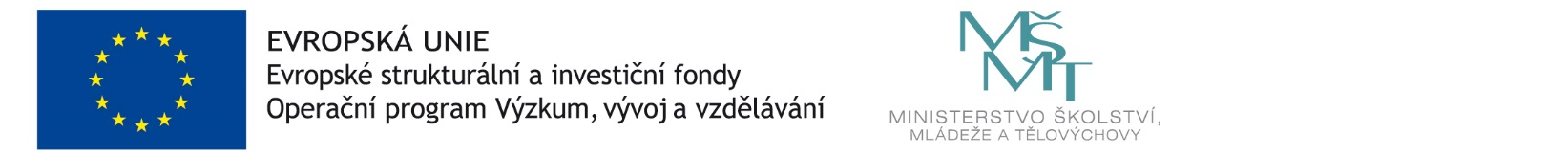 